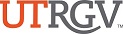 Número de la materia: Nombre de la materiaPrograma de curso Semestre (p. ej. Otoño 2021)Sujeto a cualquier cambio nuevo decretado por la legislatura de Texas.Información sobre la materia:Horario de clasesUbicación de clasesModalidad didáctica (seleccionar una de las siguientes opciones): Materias asincrónicas en línea (OASYNC) | Materias sincrónicas en línea (OSYNC) | Materias híbridas/con grupos de cupo reducido (REDUC) | Materias presenciales tradicionales (TR) | Programas intensivos en línea (VIRT) | Materias interactivas por video (ITV)Información sobre el docente:Nombre:
Teléfono: (956) 123-4567
Correo electrónico: X@utrgv.edu
Ubicación de la oficina: 
Horario de atención:MODO DE APRENDIZAJE, descripción y prerrequisitos de la materia Favor de cargar la descripción y los prerrequisitos de la materia tal y como se ha hecho en ocasiones anteriores (para obtener más información, consultar las guías del estudiante de licenciatura o de postgrado). Además de la descripción y los prerrequisitos de la materia, favor de proporcionar una descripción detallada de lo que la modalidad supondrá para su materia en particular. Esto es más aplicable a la modalidad híbrida, en la que será necesario definir sesiones presenciales. Por ejemplo, para una clase L-Mi a las 11:00 a. m., se podría ofrecer la siguiente descripción: «La mitad de la clase (grupo A) se reunirá los lunes a las 11:00 a. m. en el salón de clases y los miércoles a la misma hora asistirá a la clase por Zoom; la otra mitad de la clase (grupo B) se reunirá en el salón de clase los miércoles a las 11:00 a. m. y los lunes a la misma hora asistirá por Zoom. Se asignará a los estudiantes al grupo A o al B antes de que comience el semestre para que todos sepan qué días deben asistir en persona».RECURSOS SOBRE EL COVID-19 Obligatorio en todos los programas de curso. No modificar.Favor de visitar el sitio web de UTRGV sobre el COVID-19 para obtener información y recursos actualizados. Asimismo, la página web de preguntas frecuentes sobre el COVID-19 ofrece orientación adicional para preguntas específicas. Para añadir una pregunta a esta página, favor de escribir a WelcomeBack@utrgv.edu. PORTAL DE VACUNACIÓN DE UTRGV Obligatorio en todos los programas de curso. No modificar.Los estudiantes de UTRGV, quienes son aptos para vacunarse contra el COVID-19, pueden acceder al portal de UTRGV para completar su perfil de vacunación. Para obtener información adicional sobre la vacuna contra el COVID-19, favor de visitar el sitio web de vacunación de UTRGV.Filosofía didáctica (opcional)En esta sección se puede incluir una versión abreviada de su declaración de filosofía didáctica, así como la relación entre esta y los objetivos didácticos de la materia.Objetivos didácticos de la materiaEn esta sección se debe proporcionar una breve descripción de los principales requisitos, trabajos y exámenes de la materia. Se recomienda proporcionar esta información en una tabla para indicar explícitamente la alineación de dichos requisitos con los objetivos didácticos de la materia, así como con los objetivos didácticos y las normas del programa, además de incluir una lista de afiliaciones de acreditación actuales (solicitar esta información a su departamento/facultad).Objetivos didácticos de los requisitos del tronco común curricular (si procede)Indicar qué requisito del tronco común curricular satisface la materia y enumerar los resultados básicos requeridos para su área troncal. A continuación se enumeran los enunciados de objetivos didácticos (OD) que han sido aprobados para su uso en UTRGV con el fin de poder copiarlos y pegarlos en el programa de curso propio. Como se indica a continuación, cada área troncal tiene una serie obligatoria de 3 o 4 resultados. Libro de texto, tecnología y recursos adicionalesEnumerar los libros de texto, las lecturas y los recursos adicionales obligatorios u opcionales necesarios para esta materia.Debe incluirse la siguiente información: (a) precio de venta al público; (b) autor; (c) editor; (d) fecha más reciente de derechos de autor; (e) Número Internacional Normalizado del libro (ISBN, por sus siglas en inglés), si lo hubiere; y (f) si el libro de texto es un recurso educativo abierto†. Para encontrar esta información, favor de consultar la guía rápida de recursos sobre libros de texto*.† Un recurso educativo abierto, tal como se define en SB810, es «un recurso de enseñanza, aprendizaje o investigación que es del dominio público o se ha publicado bajo una licencia de propiedad intelectual que permite a cualquier persona utilizarlo y reutilizarlo de manera gratuita. El término puede incluir planes de estudio, materiales didácticos, módulos, libros de texto, videos en línea, pruebas y software completos, así como cualquier otra herramienta, material o técnica utilizada para facilitar el acceso al conocimiento».Favor de incluir recomendaciones tecnológicas para facilitar el mayor éxito posible en la modalidad didáctica elegida. El profesorado puede optar por incluir recomendaciones sobre los paquetes Dell y Apple disponibles en la librería de UTRGV*, agregar recomendaciones personalizadas o información de contacto con el departamento de apoyo técnico para obtener orientación sobre las recomendaciones (Robert.Allen@utrgv.edu), o bien copiar y pegar información sobre las recomendaciones adjuntas de IT y Tecnología de la Educación.Designaciones (si procede)Si la materia está designada como aprendizaje de servicio comunitario* o incorpora objetivos de desarrollo sostenible*, se debe ofrecer una breve descripción en la que se explique a los estudiantes la relación entre estas iniciativas y los objetivos didácticos y los requisitos principales de la materia, así como con los objetivos didácticos y las normas del programa, según corresponda. Favor de visitar los sitios web de las oficinas correspondientes para cumplir con los requisitos de designación.Normativa de calificacionesIndicar la normativa de calificación de la materia: incluir las actividades con calificación, la ponderación y el trato que se dará a los trabajos atrasados, así como describir todas las actividades importantes con calificación, al menos brevemente. La normativa de calificación de UTRGV es utilizar calificaciones alfabéticas (A, B, C, D o F).En caso de utilizar Respondus Monitor en la materia, favor de incluir el siguiente enunciado tanto en el programa de curso como en Blackboard Aviso: La matriculación en esta materia requiere la utilización de Respondus LockDown Browser y Respondus Monitor para la supervisión de evaluaciones en línea. LockDown Browser es un navegador personalizado que bloquea el entorno de exámenes dentro de Blackboard y sustituye a los navegadores habituales como Chrome, Firefox y Safari. Respondus Monitor requiere el uso de una cámara web y un micrófono, ya que la evaluación se grabará durante su realización. SE GRABARÁN TODAS LAS ACTIVIDADES MIENTRAS SE ESTÉ CONECTADO O SE REALICE(N) LA(S) EVALUACIÓN(ES). DICHAS GRABACIONES, QUE SIRVEN COMO SUPERVISIÓN, SE REVISARÁN Y UTILIZARÁN CON EL FIN DE MANTENER LA INTEGRIDAD ACADÉMICA. En Respondus Lockdown Browser y Respondus Monitor* puede encontrarse información más detallada.Apoyo técnico con BlackboardEn caso de necesitar en algún momento ayuda con la tecnología de la materia, favor de ponerse en contacto con el Centro de Aprendizaje en Línea y Tecnologías de Enseñanza* (COLTT, por sus siglas en inglés). Línea gratuita: 1-866-654-4555Horario de atención: Lunes a viernes de 7:30 a. m. a 6:00 p. m.
Asistencia técnica Tramitación de solicitudes en el portal Ask COLTT*.Apoyo técnico con Blackboard 24 horas al día, los 7 días de la semanaEn caso de necesitar ayuda con Blackboard fuera de horario, favor de llamar a nuestras oficinas principales (956-882-6792 o 956-665-5327) para hablar con un representante.ASISTENCIA Recomendado en todos los programas de curso; el instructor puede hacer modificaciones siempre que se mantenga la compatibilidad con la normativa de UTRGV.Los estudiantes deben asistir a todas las sesiones de clase programadas. En caso de exceso de ausencias, se les podría dar de baja (favor de indicar el número específico de ausencias injustificadas que resultarán en una «baja de materias tramitada por el instructor» en su clase). La normativa de asistencia de UTRGV permite que los alumnos falten a clase si van a participar en alguna actividad oficial de la universidad (p. ej. actos deportivos) o SAS así lo ha determinado como arreglo especial, o bien por festividades religiosas o servicio militar. Los arreglos especiales relacionados con el COVID-19 también deben pasar por SAS. Los estudiantes deben ponerse en contacto con el instructor antes de la ausencia para concretar la recuperación de tareas o exámenes pendientes. NORMATIVA DE INASISTENCIA/INASISTENCIA POR ENFERMEDAD Ver la opción de grabación de sesiones a continuación o identificar otras formas en que los estudiantes pueden participar si no pueden asistir a clase a la hora establecida.Al establecer la normativa de asistencia para los semestres de otoño, favor de considerar las circunstancias atenuantes relacionadas con el COVID-19. Por ejemplo, es posible que haya estudiantes que no pueden asistir a la clase a la hora programada de una materia presencial, híbrida o sincrónica porque han sido asesorados por el equipo de respuesta ante el COVID-19 de UTRGV con base en su exposición. Será importante considerar cómo adaptarse a los estudiantes en estas y otras situaciones similares, además de compartir dicho método con ellos en el programa de curso. Con base en el protocolo de información estudiantil de la página web de protocolos sobre el COVID-19 DE UTRGV, el estudiante podrá aportar documentación del equipo de respuesta ante el COVID-19 de UTRGV.Recuperación de trabajos - Además, si es posible recuperar trabajos, ¿qué mecanismos se han establecido para ayudar a los estudiantes a mantenerse al día con sus tareas en caso de tener que faltar a clase? ¿Se van a ofrecer grabaciones de todas las sesiones de clase? ¿Se ofrecerán pruebas/exámenes en línea?En caso de decidir grabar contenido de clase, a continuación se ofrece un enunciado de ejemplo: El uso de grabaciones de clase se rige por la Ley de Derechos y Privacidad Educativos de la Familia (FERPA, por sus siglas en inglés), la normativa de uso aceptable de la universidad y la normativa STU-02-100 (Conducta y disciplina estudiantil) del Manual de procedimientos y operaciones (HOP, por sus siglas en inglés) de UTRGV. La universidad almacenará la grabación de las sesiones de clase de conformidad con las normativas universitarias y de FERPA. El docente no compartirá las grabaciones de las actividades didácticas con personas ajenas a la clase, lo cual incluye a otros estudiantes, becarios de postgrado y cualquier docente invitado o colaboradores académicos de la comunidad que participen durante una sesión de clase. Queda prohibida la divulgación de grabaciones fuera de esta materia, lo cual podría dar lugar a medidas disciplinarias de conformidad con la normativa STU-02-100 (Conducta y disciplina estudiantil) del HOP.INTEGRIDAD ACADÉMICA Recomendado en todos los programas de curso. Los miembros de la comunidad universitaria mantienen los valores compartidos de honestidad, integridad y respeto mutuo en sus interacciones y relaciones del Código de Honor Vaquero*. En este sentido, la integridad académica es fundamental en todas sus acciones, ya que cualquier acto de deshonestidad entra en conflicto tanto con los logros académicos como con los valores de honestidad e integridad. Entre los ejemplos de transgresiones académicas se incluye copiar, cometer plagio (autoplagio inclusive) y conspirar; entregar trabajos o materiales atribuibles total o parcialmente a otra persona; tomar algún examen por otra persona; cualquier acción cuyo objetivo sea generar una ventaja injusta a un alumno; o intentar realizar cualquiera de las acciones antes mencionadas (Normas y Reglamentaciones del Consejo Rector, STU 02-100 y Pautas de Integridad Académica de UTRGV). Se debe dar parte de todas las infracciones de integridad académica a la Oficina de Responsabilidades y Derechos de los Estudiantes a través de Vaqueros Report It.Información adicional sobre la materiaEn esta sección, favor de proporcionar cualquier otra información que sea pertinente a la materia y a las expectativas para los estudiantes.DECLARACIONES NORMATIVAS DE UTRGV Es obligatorio que en todos los programas de curso aparezcan las normativas de UTRGV sobre arreglos especiales para discapacitados, evaluaciones obligatorias de materias y acoso sexual. La mención de otras normativas (p. ej. las referidas a asistencia, integridad académica y bajas en materias) es opcional.ESTUDIANTES CON DISCAPACIDADES Obligatorio en todos los programas de curso. No modificar.Los alumnos con una discapacidad documentada (física, fisiológica, de aprendizaje o de cualquier otro tipo, siempre que afecte al desempeño académico) que necesiten ajustes especiales deben ponerse en contacto lo antes posible con la Oficina de Servicios de Accesibilidad (SAS, por sus siglas en inglés) para más información. A fin de que las solicitudes de arreglos especiales se consideren para su aprobación, el estudiante debe tramitarlas a través del portal mySAS* y proporcionar suficiente documentación de la discapacidad a dicha oficina. Asimismo, es obligatorio que los estudiantes participen en una conversación interactiva o bien asistan a una cita de ingreso con el personal de SAS. Aunque los arreglos especiales se pueden solicitar en cualquier momento, no son retroactivos: es decir, son válidos una vez los apruebe la Oficina de Servicios de Accesibilidad. Favor de ponerse en contacto con SAS al inicio del semestre/módulo para mayor orientación. Los estudiantes que sufran fracturas o lesiones graves durante el semestre, o bien deban someterse a una operación, también podrían ser aptos para arreglos especiales temporales.Arreglos especiales parentales y relacionados con el embarazoEl Título IX de las Enmiendas de Educación de 1972 prohíbe la discriminación por razón de sexo, lo cual incluye discriminación por embarazo y estado civil o parental. Los alumnos que necesiten arreglos especiales relacionados con el embarazo o su situación parental (durante el período inmediatamente posterior de posparto, dentro de lo razonable) deben solicitarlos a la Oficina de Servicios de Accesibilidad mediante el siguiente enlace: https://www.utrgv.edu/pregnancyandparenting*.Oficina de Servicios de AccesibilidadCampus de Brownsville - Para ponerse en contacto con la Oficina de Servicios de Accesibilidad, ubicada en la oficina 1.107 del Centro de Aprendizaje, Ciencias y Música (BMSLC), favor de llamar al (956) 882-7374 o escribir a ability@utrgv.edu. Campus de Edinburg - Para ponerse en contacto con la Oficina de Servicios de Accesibilidad, ubicada en la oficina 108 del Centro Universitario (EUCTR), favor de llamar al (956) 665-7005 o escribir a ability@utrgv.edu. PERÍODO PARA LA EVALUACIÓN OBLIGATORIA DE MATERIAS Obligatorio en todos los programas de curso. No modificar.Se recomienda a los estudiantes que realicen una evaluación EN LÍNEA de esta materia por medio de su cuenta personal de UTRGV (http://my.utrgv.edu*), para lo cual recibirán un mensaje de correo electrónico con más instrucciones. A los estudiantes que completen la evaluación se les concederá acceso prioritario a sus calificaciones. Las evaluaciones en línea estarán disponibles aproximadamente en las siguientes fechas:Módulo de otoño 1 (7 semanas) 		6 al 12 de octubre de 2021Semestre ordinario de otoño de 2021		12 de noviembre a 1 de diciembre de 2021 Módulo de otoño 2 (7 semanas)			1 al 7 de diciembre de 2021 CONDUCTA SEXUAL INAPROPIADA Y DEBER DE DENUNCIA Obligatorio en todos los programas de curso. No modificar.Según la normativa del Sistema de la Universidad de Texas, el instructor es el «empleado responsable» a fines informativos en virtud de la Ley Título IX y como tal debe denunciar a la Oficina de Diversidad y Equidad Institucional (OIED@utrgv.edu) todos los incidentes de conducta sexual inapropiada (agresión sexual, hostigamiento, violencia de pareja, violencia doméstica y acoso sexual inclusive) sufridos por un alumno en el transcurso de sus estudios universitarios de los cuales se percatara por escrito, verbalmente o mediante declaración personal al impartir la materia en cuestión. Para más información, como recursos de confidencialidad disponibles en el campus, visitar www.utrgv.edu/equity. El profesorado y personal de UTRGV se esfuerza por brindar un ambiente de aprendizaje y trabajo que promueva la integridad personal, el civismo y el respeto mutuo en un entorno libre de conducta sexual inapropiada, discriminación y toda forma de violencia. En caso de necesitar asistencia confidencial o de tener preguntas, el alumnado, profesorado o personal puede ponerse en contacto con la Oficina de Defensa de la Víctima y Prevención de la Violencia (OVAP, por sus siglas en inglés) mediante llamada a los números 665-8287 o 882-8282, o bien mensaje de correo electrónico a OVAVP@utrgv.edu.BAJA DE MATERIAS Recomendado en todos los programas de curso; el instructor puede hacer modificaciones siempre que se mantenga la compatibilidad con la normativa de UTRGV.Según la normativa de UTRGV, es necesario respetar el plazo oficial para darse de baja de cualquier materia sin que se asigne la nota «DR» (baja). Después de esa fecha, los estudiantes recibirán una calificación oficial y ya no podrán darse de baja. Los alumnos que quieran darse de baja deben tener en cuenta las reglas sobre «tripiticiones» («3-peat») y seis bajas («6-drop») para saber de qué manera puede afectar eso a su situación académica: la regla de seis bajas se refiere a la ley de Texas que dictamina que los alumnos de licenciatura no pueden darse de baja de más de seis materias en el transcurso de sus estudios de grado, límite en el que se incluyen las materias abandonadas en cualquier otra institución pública de educación superior de Texas; la regla de tripiticiones se refiere a las tasas académicas adicionales que se aplican a los alumnos que cursen la misma materia por tercera vez.SERVICIOS ESTUDIANTILES Recomendado en todos los programas de curso. Los alumnos con escasez de recursos tienen diferentes opciones en lo que se refiere al pago de costos universitarios (becas, subvenciones, préstamos y empleo estudiantil). Para información adicional, favor de visitar el Centro de Servicios Estudiantiles (U Central), ubicado en la oficina 1.100 del Edificio Principal (BMAIN) en Brownsville o en la oficina 1.145 del Edificio de Servicios Estudiantiles (ESSBL) de Edinburg, o bien escribir a ucentral@utrgv.edu o llamar al (956) 882-4026 Asimismo, U Central puede asistir a los estudiantes con inscripciones e ingresos. Los alumnos que necesiten ayuda académica en sus estudios, además de las horas de oficina de los instructores, tienen a su disposición los siguientes recursos universitarios: Centro de Asesoría Académica, Centro de Recursos Profesionales, Centro de Asesoramiento, Centro de Aprendizaje y Centro de Técnicas de Redacción. Estos centros, además de asistencia (tutorías, ayuda con la redacción, pensamiento crítico, servicios de asesoría, técnicas de estudio, planificación de titulaciones y empleo estudiantil), ofrecen servicios como la Despensa de Alimentos para Estudiantes en las siguientes ubicaciones: Calendario de actividades Obligatorio en todos los programas de curso. A completar por el instructor.Incluir en esta sección una tabla o lista que proporcione una descripción general del tema de cada clase o debate. Asegurarse de incluir las fechas importantes relativas al calendario académico de UTRGV, el cual figura en la parte inferior de la página https://my.utrgv.edu/home* (no es necesario ingresar a la cuenta personal). Algunas de las fechas importantes del semestre de otoño de 2021 son:Módulo de otoño 125 de agosto		Primer día lectivo.25 de agosto		Plazo para agregar una materia o matricularse para el módulo de otoño 1 de 2021.5 de octubre		Último día para darse de baja («DR») o abandonar una materia («W»).13 de octubre		Exámenes finales (fin del módulo).15 de octubre		Entrega de calificaciones a las 3 p. m.Semestre ordinario de otoño23 de agosto		Primer día lectivo.26 de agosto		Plazo para agregar una materia o matricularse para otoño de 2021.10 de noviembre	Último día para darse de baja («DR») o abandonar una materia («W»).2 de diciembre		Jornada de estudio (NO lectivo).3–9 de diciembre	Exámenes finales.13 de diciembre		Entrega de calificaciones a las 3 p. m.Módulo de otoño 220 de octubre		Primer día lectivo.20 de octubre		Plazo para agregar una materia o matricularse para el módulo de otoño 2 de 2021.30 de noviembre	Último día para darse de baja («DR») o abandonar una materia («W»).8 de diciembre		Exámenes finales (fin del módulo).10 de diciembre		Entrega de calificaciones a las 3 p. m.RECURSOS DEL DECANATO DE ESTUDIANTES El Decanato de Estudiantes no solo ayuda a aquellos estudiantes que enfrenten problemas con procesos administrativos o bien situaciones inesperadas como enfermedad, accidentes o situaciones familiares, sino que también ofrece asistencia con la resolución de quejas. El decanato presta ayuda con solicitudes estudiantiles académicas para arreglos especiales religiosos, apoya a los estudiantes que anteriormente estaban bajo el sistema de acogida de menores, ayuda a defender a los estudiantes y les informa sobre sus derechos y responsabilidades, y sirve como recurso y apoyo para el profesorado y los departamentos universitarios. Vaqueros Report It ofrece tanto al alumnado como al personal y profesorado una forma de dar parte de sus inquietudes sobre el bienestar de un estudiante, de buscar ayuda para la resolución de quejas o de denunciar comportamientos contrarios a las normas comunitarias o directrices universitarias.Para ponerse en contacto con el Decanato de Estudiantes, favor de escribir a dos@utrgv.edu o bien realizar su consulta durante el horario de oficina virtual* (de lunes a viernes, de 9:00 a 11:00 a. m. y de 1:00 a 4:00 p. m) o en persona en una de las siguientes ubicaciones: Pabellón de Caballería (BCAVL) 204 o Centro Universitario (EUCTR 323). Teléfono: 956-665-2260.Objetivos didácticos de la materiaObjetivos didácticos del programaNormasRequisito/trabajo/examen principal de la materiaObjetivos troncalesObjetivos didácticos de UTRGVÁrea troncal del ODPensamiento críticoLos estudiantes demostrarán comprensión de diferentes textos escritos y otras fuentes mediante el análisis y la evaluación de la lógica, validez y relevancia de la información contenida en ellos a fin de resolver problemas complicados, llegar a conclusiones razonadas y desarrollar y explorar nuevas cuestiones.Todas las áreas troncalesHabilidades comunicativasLos estudiantes demostrarán la capacidad de adaptar su mensaje a un contexto, un público y unos propósitos particulares mediante el uso de lenguaje, convenciones de género y fuentes pertinentes a una disciplina o tarea de comunicación específicas.Todas las áreas troncalesDestrezas empíricas y cuantitativasLos estudiantes serán capaces de establecer conclusiones y predicciones informadas, así como de comunicarlas, con base en la interpretación, la manipulación y el análisis de datos empíricos y cuantitativos.Matemáticas, Ciencias Físicas y Naturales, Ciencias Sociales y ConductualesTrabajo en equipoLos estudiantes colaborarán de manera efectiva con sus compañeros para resolver problemas y completar proyectos mientras demuestran respeto por diferentes perspectivas.Comunicación, Ciencias Físicas y Naturales, Artes CreativasResponsabilidad socialLos estudiantes reconocerán y describirán la diversidad cultural, el papel del compromiso cívico en la sociedad y el vínculo entre ética y comportamiento.Lenguaje, Filosofía y Cultura; Artes Creativas; Historia Estadounidense; Gobierno y Ciencias Políticas; Ciencias Sociales y ConductualesResponsabilidad personalLos estudiantes demostrarán una conciencia de la gama de valores y creencias humanos a la cual recurrirán para conectar las decisiones, acciones y consecuencias de la toma de decisiones ética.Comunicación; Lenguaje, Filosofía y Cultura; Historia Estadounidense; Gobierno y Ciencias PolíticasCampusBrownsville Edinburg Ubicación:Casa Bella (BCASA) 613Complejo de Pedagogía (EEDUC) 2.202Teléfono:956-882-6792956-665-5327Nombre del centroCampus de BrownsvilleCampus de EdinburgCentro de Asesoría AcadémicaAcademicAdvising@utrgv.edu Edificio Principal (BMAIN) 1.400(956) 665-7120Edificio de Tecnología y Comercio Internacional (EITTB) 1.000(956) 665-7120Centro de Recursos ProfesionalesCareerCenter@utrgv.edu Edificio Académico Interdisciplinario (BINAB) 1.105(956) 882-5627Centro Académico Estudiantil (ESTAC) 2.101(956) 665-2243Centro de AsesoramientoCounseling@utrgv.edu Lista de recursos de asesoramiento de salud mental y servicios afines*Sociedad de Alumnos de Brownsville (BSTUN) 2.10(956) 882-3897Centro Universitario (EUCTR) 109(956) 665-2574DESPENSA DE ALIMENTOSFoodPantry@utrgv.edu Pabellón de Caballería (BCAVL) 101 y 102(956) 882-7126Centro Universitario (EUCTR) 114
 (956) 665-3663Centro de AprendizajeLearningCenter@utrgv.eduCentro de Aprendizaje, Ciencias y Música (BMSLC) oficina 2.118(956) 882-8208Centro de Aprendizaje (ELCTR) 100(956) 665-2585Centro de Técnicas de RedacciónWC@utrgv.edu Biblioteca (BLIBR) 3.206(956) 882-7065Centro Académico Estudiantil (ESTAC) 3.119(956) 665-2538DíaTemaTareas